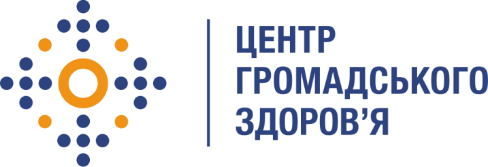 Державна установа 
«Центр громадського здоров’я Міністерства охорони здоров’я України» оголошує конкурс на відбір консультанта з аналізу законодавства Європейського Союзу в сфері контролю якості лікарських засобів для лікування туберкульозу, ВІЛ-інфекції/СНІДу, замісної підтримуючої терапії, гепатиту з метою імплементації в Україні в рамках програми Глобального фонду прискорення прогресу у зменшенні тягаря туберкульозу та ВІЛ-інфекції в УкраїніНазва позиції: консультант з аналізу законодавства Європейського Союзу в сфері контролю якості лікарських засобів для лікування туберкульозу, ВІЛ-інфекції/СНІДу, замісної підтримуючої терапії, гепатиту з метою імплементації в Україні Рівень зайнятості: часткова;Інформація щодо установи:Головним завданнями Державної установи «Центр громадського здоров’я Міністерства охорони здоров’я України» (далі – Центр є діяльність у сфері громадського здоров’я. Центр виконує лікувально-профілактичні, науково-практичні та організаційно-методичні функції у сфері охорони здоров’я з метою забезпечення якості лікування хворих на соціально небезпечні захворювання, зокрема ВІЛ/СНІД, туберкульоз, наркозалежність, вірусні гепатити тощо, попередження захворювань в контексті розбудови системи громадського здоров’я. Центр приймає участь в розробці регуляторної політики і взаємодіє з іншими міністерствами, науково-дослідними установами, міжнародними установами та громадськими організаціями, що працюють в сфері громадського здоров’я та протидії соціально небезпечним захворюванням.Основні обов'язки:Аналіз законодавства Європейського Союзу в сфері контролю якості лікарських засобів з метою імплементації в Україні (проведення порівняльного аналізу, розробка пропозицій щодо вдосконалення чинного законодавства України відповідно до законодавства ЄС) за наступними напрямками:- процедури та порядок виконання ключових регуляторних функцій в сфері державного нагляду (контролю) щодо якості лікарських засобів (процедури інспекційних перевірок, відбору зразків, контрольних закупок, лабораторного контролю тощо);- застосування інформаційних систем в процесі реалізації державної політики щодо контролю якості лікарських засобів; - фінансування ринкового нагляду в сфері контролю якості лікарських якості;- маркування контрольними (ідентифікаційними) знаками та проведення моніторингу обігу лікарських засобівНа основі аналізу законодавства ЄС за вищезазначеними напрямками напрацювання пропозицій по гармонізації законодавства України до законодавства ЄС та для внесення відповідних змін до законодавства УкраїниУзгодження напрацьованих пропозицій з існуючими нормами законодавства України та напрацювання пропозицій щодо змін і доповнень до законодавства.Підготовка звіту за результатами виконання проекту та окремих його етапів відповідно до форми, визначеної Центром.  Вимоги до професійної компетентності:Вища освіта із спеціальностей, пов’язаних із здійсненням державного контролю, фармацевтична, юридична, хімічна, біологічна.Досвід роботи у сфері державного контролю лікарських засобів в т.ч. досвід роботи в розробці нормативних та/або нормативно - технічних документів, напрацювання пропозицій.Знання організації роботи регуляторних органів країн ЄС в сфері контролю якості лікарських засобів та міжнародних організацій, в тому числі, Системи співробітництва фармацевтичних інспекцій (Pharmaceutical Inspection Cooperation Scheme, PIC/S), Європейським директоратом якості лікарських засобів (EDQM), а саме: щодо ключових регуляторних функцій, процедур проведення інспекційних перевірок, відбору зразків ЛЗ, лабораторного аналізу.Знання англійської мови на рівні, необхідному для роботи з документами та спілкування при виконанні проекту.Резюме мають бути надіслані електронною поштою на на електронну адресу: vacancies@phc.org.ua. В темі листа, будь ласка, зазначте: «163-2021 консультант з аналізу законодавства Європейського Союзу в сфері контролю якості лікарських засобів»Термін подання документів – до 14 травня 2021 року, реєстрація документів завершується о 18:00.За результатами відбору резюме успішні кандидати будуть запрошені до участі у співбесіді. У зв’язку з великою кількістю заявок, ми будемо контактувати лише з кандидатами, запрошеними на співбесіду. Умови завдання та контракту можуть бути докладніше обговорені під час співбесіди.Державна установа «Центр громадського здоров’я Міністерства охорони здоров’я України»  залишає за собою право повторно розмістити оголошення про вакансію, скасувати конкурс на заміщення вакансії, запропонувати посаду зі зміненими обов’язками чи з іншою тривалістю контракту.